DIMANCHE 5 JUILLET  - Sur les chemins du droit de l’homme.Ballade ombragée facile, avec cependant quelques faux plats montants Train à 7h25 à Toulouse pour une arrivée à Albi à 8h24.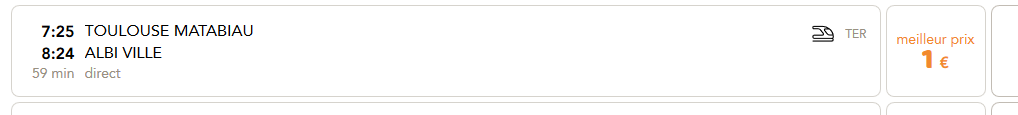 Pour info : train suivant :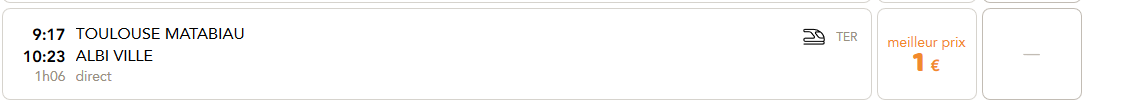 Départ de la gare d’Albi aux alentours de 8h45 ? ou bien 10h30 ? (voir retour), il faut compter 30 mn pour rejoindre par la ville le départ de la voie verte (pas de voie cyclable) ainsi qu’un petit dénivelé sur 500m environ.Nous circulerons 3h30, c’est-à-dire la matinée pour rejoindre le village médiéval de Lautrec, nous rentrerons dans ce village par la porte de Caussade, avant de rejoindre la boutique.A 12h30 pause repas, ensuite chacun sera libre de visiter le village, faire la sieste ou du shopping…Rendez-vous à 14h50 devant la boutique (la ferme au village)4 rue du Mercadial /05 63 74 23 292 boutiques – 1 restaurant – salon de thé – atelier teintureNous assisterons à la démonstration du pastel, et son monde de couleurs oubliées, ainsi que son histoire.  Participation 8€ par personneIl est possible de prendre un café ou un thé au salon de thé ou en terrasse, consultez leur site :www.lafermeauvillage.frNous dire si vous prévoyez de consommer une pâtisserie pour que le chef fabrique en conséquence.A 16h30, nous quitterons Lautrec pour rejoindre la voie verte direction Castres,1h30 de trajet, pour attendre le trainPetit conseil : Bien respecter les panneaux de stop situés sur la voie verte, car il y a une quantité de petites routes traversantes, toutes prioritaires.Notre informaticienne en horaire de train (Joëlle) nous tiendra au courant des trains circulants ce W.E. là, car d’ici le 5 juillet, tout peux encore changer.La reconnaissance de ce beau circuit a été réalisée avec la complicité de Cécile.Nous attendons vos inscriptions auprès de Maud : 06 99 37 01 31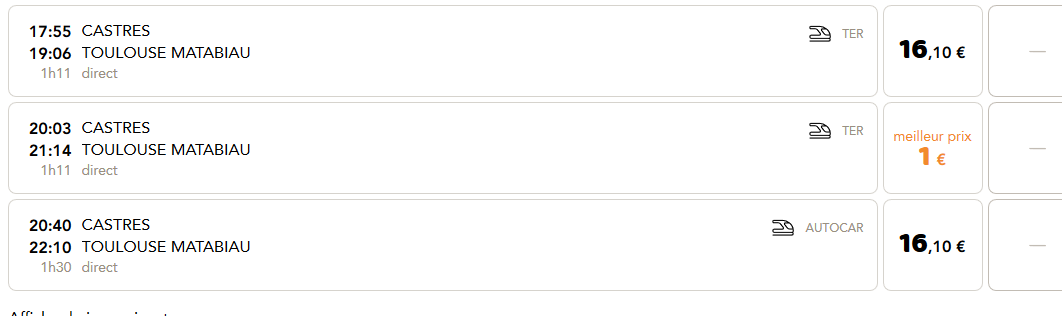 